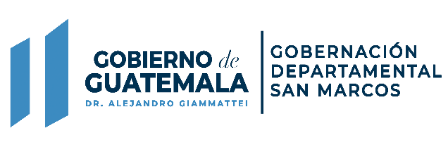 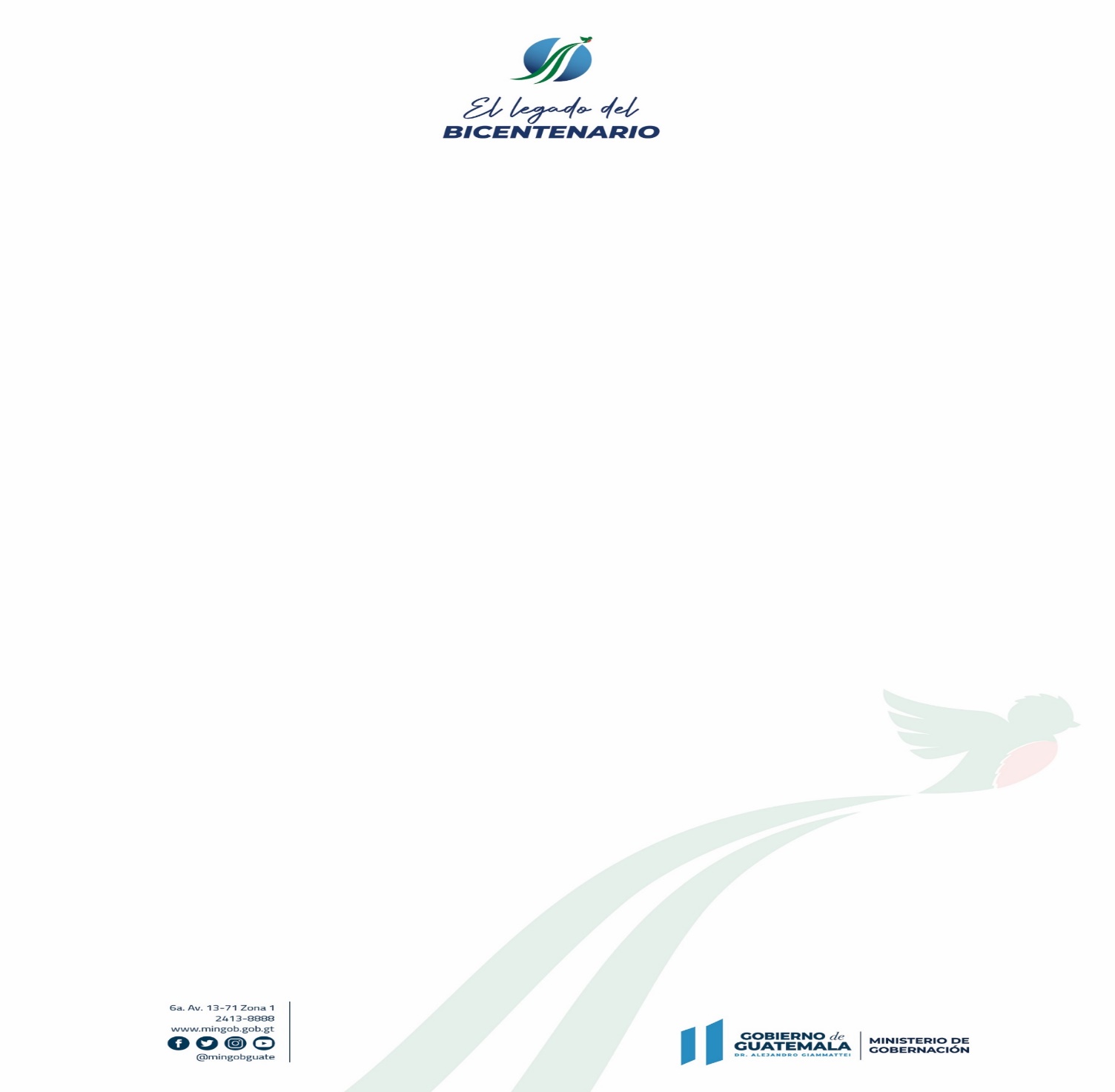 ENTIDAD: 					Gobernación Departamental de San MarcosDIRECCION:  				10ª. Calle 8-54, Zona 1. San Marcos.HORARIO DE ATENCION:		Normal 8:00 am a 16:00 pm Durante Estado de Emergencia 7:00 am a 15:00 pmTELEFONO:					77908900-77601523GOBERNADOR:				Luis Carlos Velásquez Bravo		ENCARGADO DE ACTUALIZACIÓN:	Ingrid Marisol Escobar y Escobar FECHA DE ACTUALIZACIÓN:		31 de mayo 2021CORRESPONDE AL MES DE:	            MAYO 2021En esta Gobernación no se  aplican los criterios del inciso 17 del Artículo 10 información pública de oficio contenido en el capítulo segundo, Obligaciones de Transparencia, ya que no se manejan listados de empresas precalificadas para la ejecución de obras públicas.